E.P.1 EVALUACIÓN DE PROCESO Nº2Alumno: _________________________________________________________   Fecha: _________________  Curso:III°M                Puntos ________/25Contenido necesario para trabajar la guía: Vocabulario de la unidad 1Reading comprehension(pre – Reading)Answer: (3 points)Do you know what “disability” means?______________________________________________________Look at the pictures. Do you know anyone with these kinds of disabilities? (near you or famous people) _____________________________________________________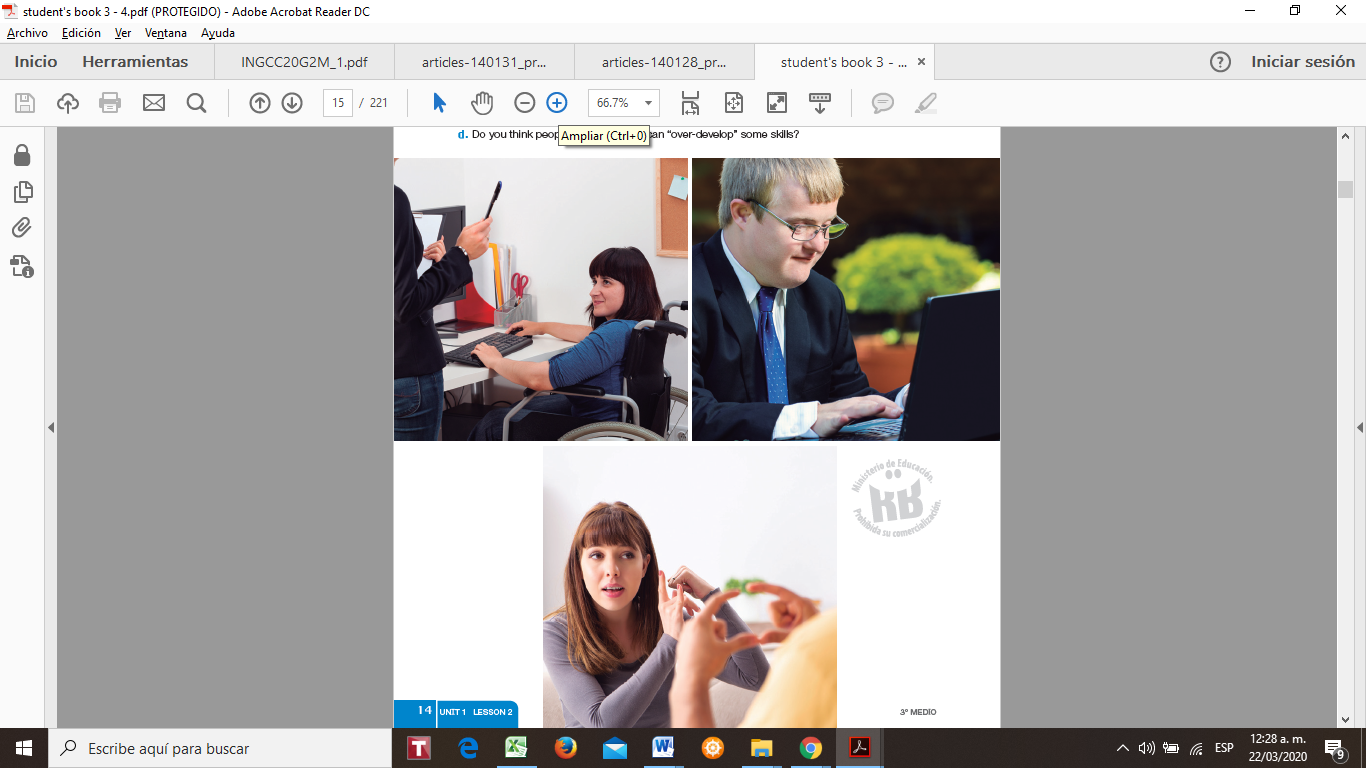  What does she/ he do for a living?_______________________________II. Look and match the pictures with the words. (5 points)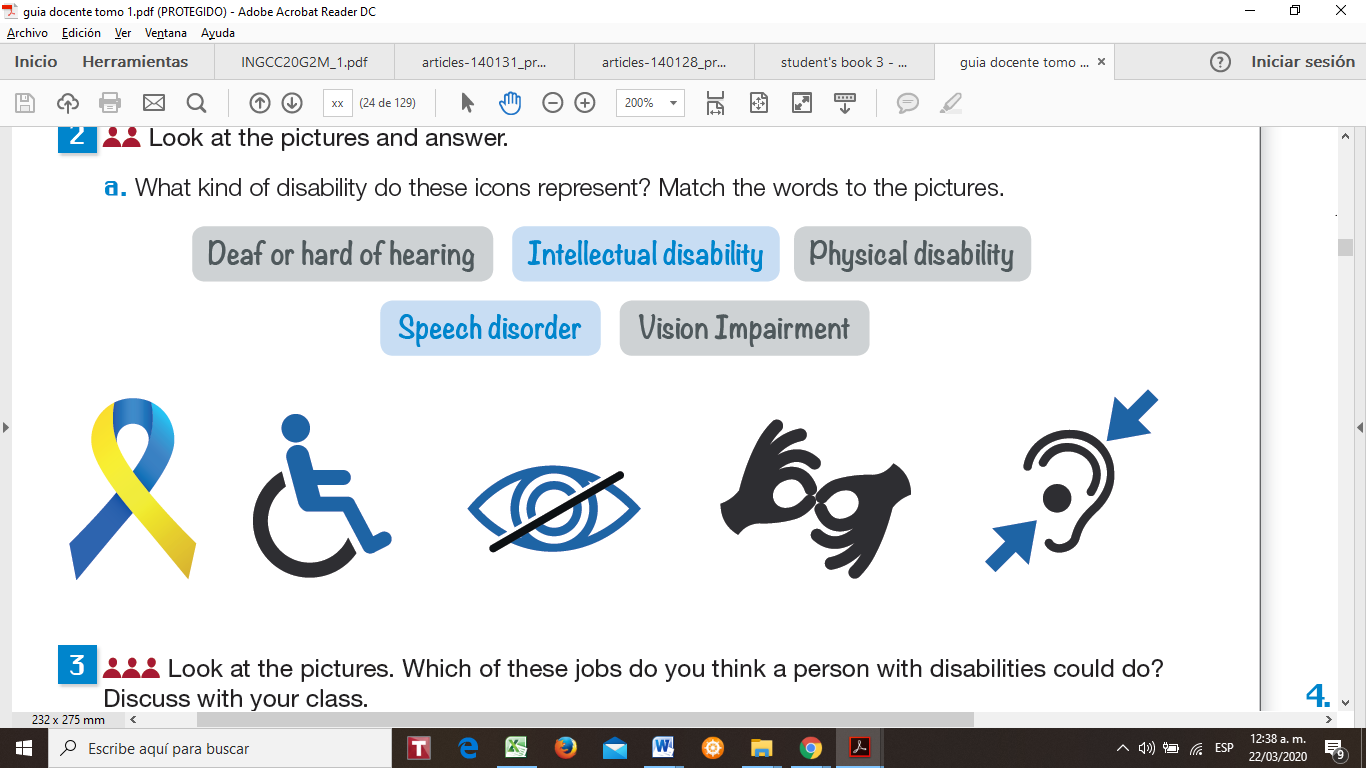 While readingIII. Look at the dictionary the Key words below: IV. Read the interview about how two blind people experienced their first job and answer: (4 points)Who wrote the article?______________________________________________________________________________________________________________________________________________Who was/were the interviewee (s)?______________________________________________________________________________________________________________________________________________Who are the people in the pictures? (2 points)The man is______________________________________________________________The woman is ___________________________________________________________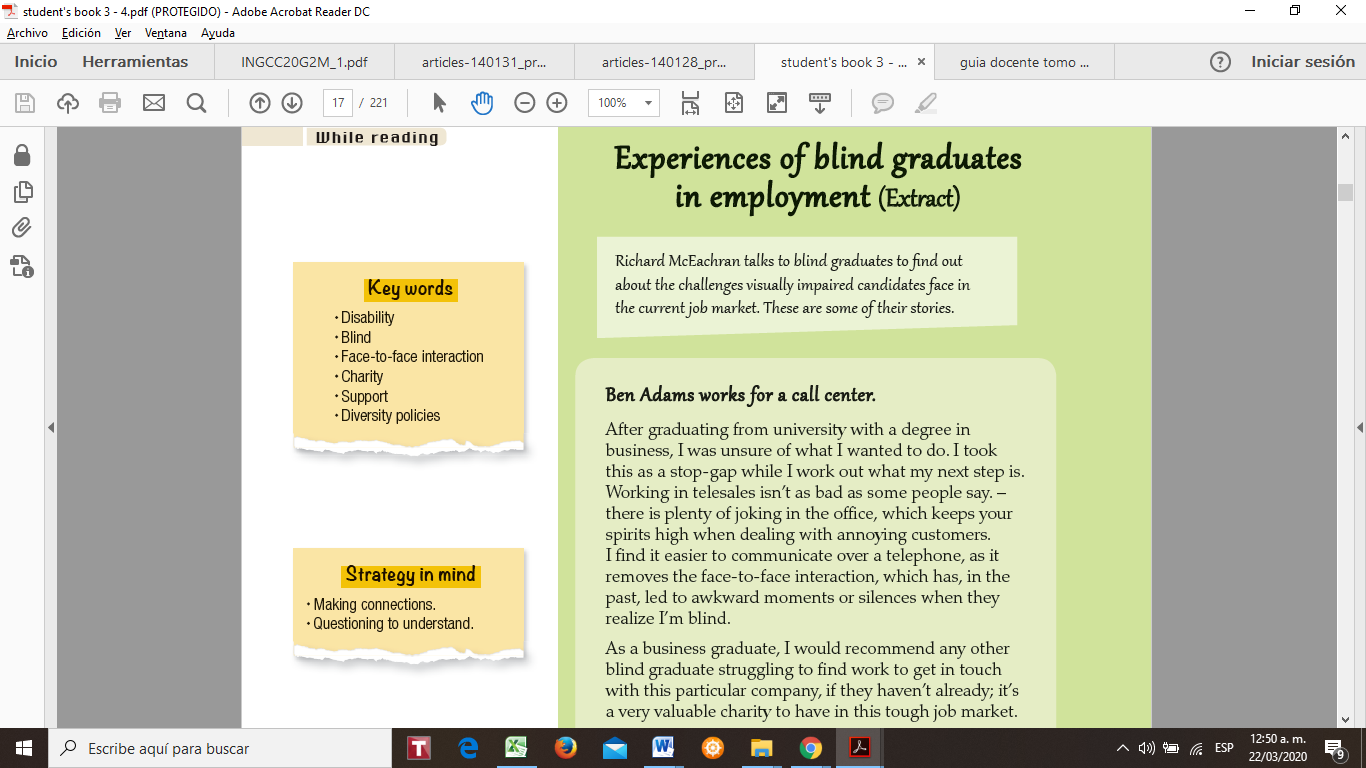 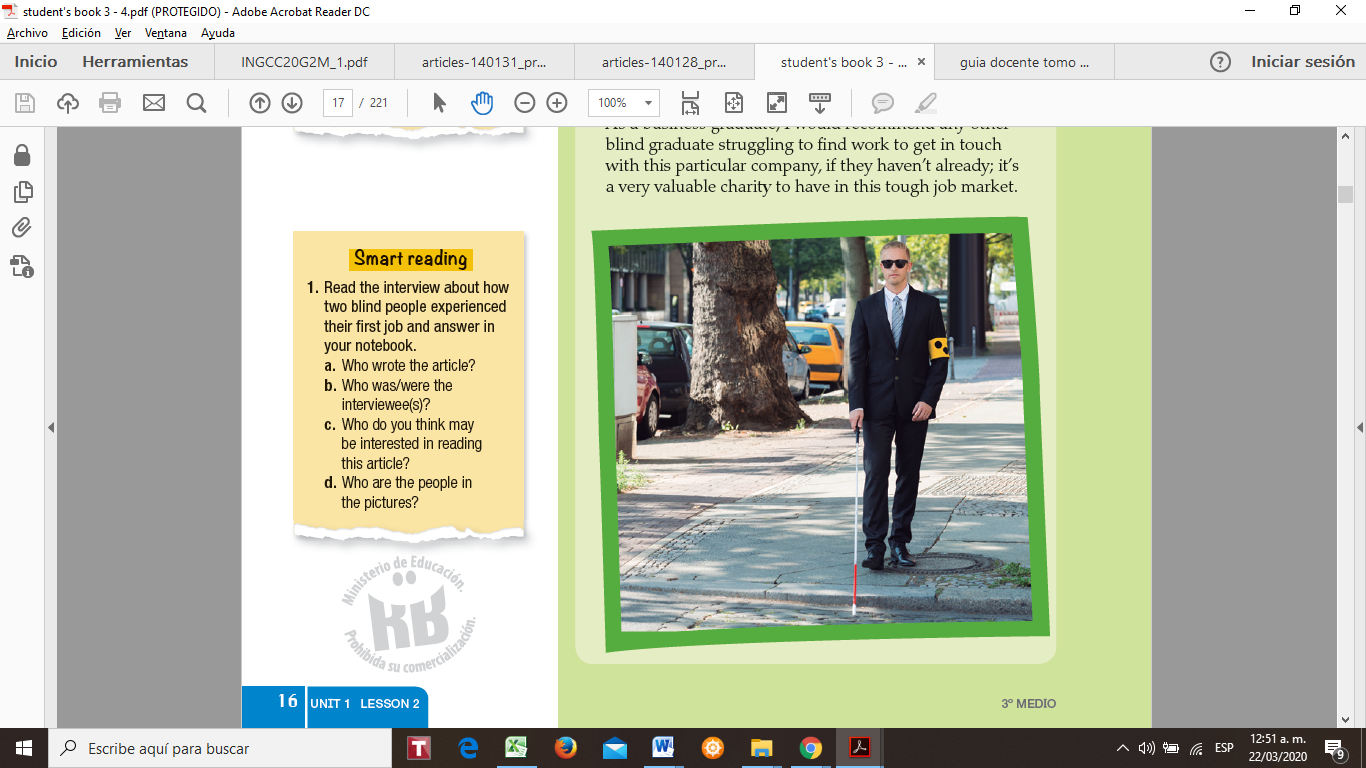 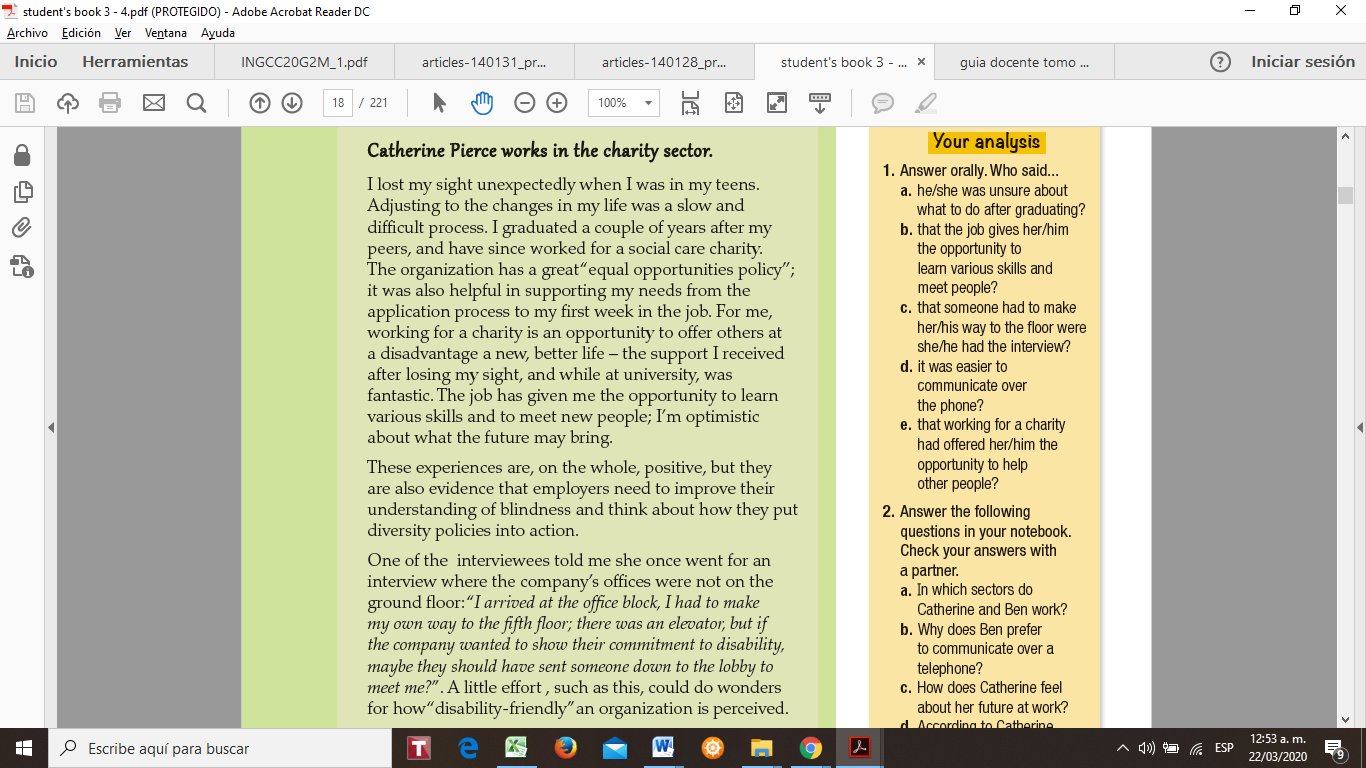 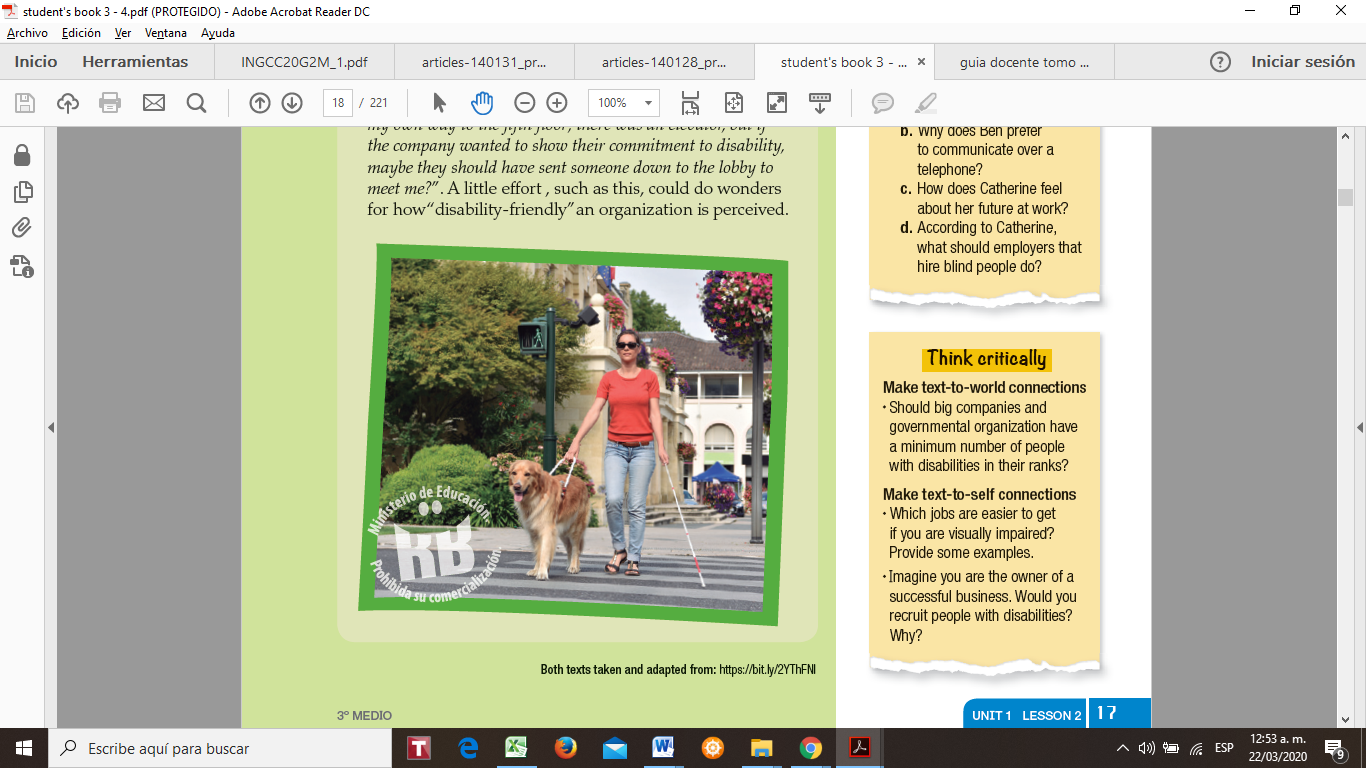 After ReadingV. Read the text again and identify who said….write the correct name. (5 points)a.- he/she was unsure about what to do after graduating? _______________b.- That the job gives her / him the opportunity to learn various skills and meet people?_______________________c.- That someone had to make her / his way to the floor where she/ he had the interview?_______________________d.- It was easier to communicate over the phone? ____________________e.- That working for a charity had offered her / him the opportunity to hel other people? _______________________VI. Answer the following questions: (8 points)a.-  In which areas do Catherine and Ben work?__________________________________________________________________________________________________________________________________________________________b.- Why does Ben prefer to communicate over a telephone?__________________________________________________________________________________________________________________________________________________________c.- How does Catherine feel about her future at work?__________________________________________________________________________________________________________________________________________________________d.- According to Catherine, what should employers that hire blind people do?__________________________________________________________________________________________________________________________________________________________Disability:“A disability is defined as a condition or function judged to be significantly impaired relative to the usual standard of an individual or group.  The term is used to refer to individual functioning, including physical impairment, sensory impairment, cognitive impairment, intellectual impairment mental illness, and various types of chronic disease."Reference: http://www.disabled-world.comUnidad: 1nombre de la unidad: My skills and achievements contribute to the society itself ObjetivoOA1 Comprender información central de textos orales y escritos en contextos relacionados con sus intereses e inquietudes, con el fin de conocer las maneras en que otras culturas abordan dichos contextos. objetivo e indicadores a trabajarLeer y comprender un textoHacer conexiones e identificar elementos propios del tipo de texto.EnglishSpanishDisabilityBlindFace to face interactionCharitySupportDiversity policies